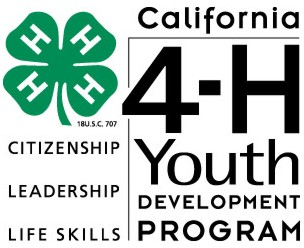 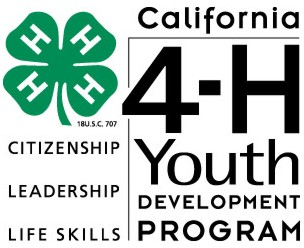 6:45 pm - Call to Order 6:46 pm - Flag Salute/4-H Pledge6:48 pm - Introductions  6:50 pm - Additions to Agenda6:53 pm - Correspondence 6:54 pm - Approval of Minutes ( Minutes will be sent out Tuesday before CCL meeting)6:56 pm - Approval of Treasurer’s Report (will be sent to office and Executive Com. By Tuesday before CCL meeting)6:59 pm - Leadership Team Report: 7:02 pm - Unfinished BusinessEmerald Star project – Presentation - Arielle7:04 pm - New Businessa. Randy Turnquist – guest speakerb. All Star & Leadership Advisorc. Presentation by Lynn and Carol (45 minutes)11. 8:00 pm - Staff Reports: (3 minutes) 8:12 pm - Committee Reports: Each Committee will be given 5 minutes each then vote or table issuesAll-Star, Interview Day, Rules and Procedures, Summer Camp, Scholarship, Awards Day, I&R,  Record Books, Snow Camp, any other committees need reportingClub Reports: Each club will be given 3 minutes if time allowsAptos, Corralitos, Felton, Quail Creek, Scotts Valley, SoquelAnnouncements – 11/24 – 11/25 – Thanksgiving Holiday12/23 – 1/2/17 – 4-H office closed for holidays. No December Meeting for County Council. Snow Camp registration: http://cesantacruz.ucanr.edu/Youth_Development/Camps_-_Conferences/.4-H county website link: http://cesantacruz.ucanr.edu/Youth_Development/State Newsletter link http://4h.ucanr.edu/files/248913.pdf.14. Meeting Adjournment by 9:00 pmNext council Meeting, 6:45 pm, November 17th Aptos Grange4-H Office Hours Change: Monday & Tuesday 8:30 am – 5:00 pm